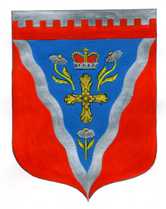 Администрациямуниципального образования Ромашкинское сельское поселениемуниципального образования Приозерский муниципальный районЛенинградской области                                                  П О С Т А Н О В Л Е Н И Е                                  от 27 июня 2023 года                                                                                                    № 225«Об утверждении административного регламента  администрации муниципального образования Ромашкинское сельское поселение по предоставления муниципальной услуги « Приватизация жилых помещений муниципального жилищного фонда»       В соответствии с Федеральным законом от 06.10.2003 года № 131-ФЗ «Об общих принципах организации местного самоуправления в Российской Федерации» (с изменениями и дополнениями), Федеральным законом от 27.07.2010 года № 210-ФЗ «Об организации предоставления государственных и муниципальных услуг» ( с изменениями и дополнениями), руководствуясь постановлением администрации МО Ромашкинское сельское поселение от 23 июня 2021 года № 143  «Об утверждении Порядка разработки и утверждения административных регламентов исполнения муниципальных функций (предоставления муниципальных услуг), на основании Устава муниципального образования Ромашкинское  сельское поселение муниципального образования Приозерский муниципальный район Ленинградской области, администрация муниципального образования Ромашкинское  сельское поселение муниципального образования Приозерский муниципальный район Ленинградской области ПОСТАНОВЛЯЕТ:             1. Утвердить административный регламент по предоставлению муниципальной услуги «Приватизация жилых помещений муниципального жилищного фонда», (Приложение).2. Признать утратившим силу постановление администрации «Об утверждении административного регламента по предоставлению муниципальной услуги «Приватизация жилых помещений муниципального жилищного фонда» от 14.03.2023 года № 89.3. Опубликовать настоящее постановление на официальном сайте администрации МО Ромашкинское сельское поселение МО Приозерский муниципальный район Ленинградской области http:/ромашкинское.рф/ и в сетевом информационном издании «ЛЕНОБЛИНФОРМ».4. Настоящее постановление вступает в силу с момента официального опубликования.5. Контроль за исполнением настоящего постановления оставляю за собой.Глава  администрации                                                                      С.В.ТанковИсп. Е.А.Момот  тел.88137999515С  приложением к Постановлению  можно ознакомиться на официальном сайте администрации -  www.ромашкинское.рф